RESOLUÇÃO Nº 286/2016AUTORIZA O FUNCIONAMENTO DA EDUCAÇÃO INFANTIL NA ESCOLA HORA DA ALEGRIA, LOCALIZADA NA RUA VIVIEN DE ALBUQUERQUE PESSOA, 101, VELAME, NA CIDADE DE CAMPINA GRANDE, MANTIDA POR ANTÔNIA DE QUEIROZ FERREIRA- ME – CNPJ 09.290.658/0001-50.	O CONSELHO ESTADUAL DE EDUCAÇÃO DA PARAÍBA, no uso de suas atribuições e com fundamento no Parecer nº 181/2016, exarado no Processo nº 0005062-4/2016, oriundo da Câmara de Educação Infantil e Ensino Fundamental, e aprovado em Sessão Plenária realizada nesta data,RESOLVE:Art. 1º Autorizar, pelo período de 3 (três) anos, o funcionamento da Educação Infantil na Escola Hora da Alegria, localizada na Cidade de Campina Grande, mantida por Antônia de Queiroz Ferreira - ME – CNPJ 09.290.658/0001-50.Parágrafo único. Ficam convalidados os estudos realizados pelos alunos até a data da publicação desta Resolução.Art. 2º A presente Resolução entra em vigor na data de sua publicação.Art. 3º Revogam-se as disposições em contrário.Sala das Sessões do Conselho Estadual de Educação, 13 de outubro de 2016.JANINE MARTA COELHO RODRIGUESPresidenteODÉSIO DE SOUZA MEDEIROSRelator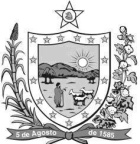 GOVERNODA PARAÍBASecretaria de Estado da EducaçãoConselho Estadual de Educação